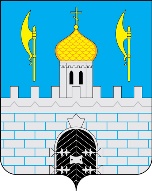 АДМИНИСТРАЦИЯ СЕРГИЕВО-ПОСАДСКОГО ГОРОДСКОГО ОКРУГА   МОСКОВСКОЙ ОБЛАСТИ РАСПОРЯЖЕНИЕот _________№ __________ПроектО выявлении правообладателейранее учтенного объекта недвижимости  В соответствии со статьей 69.1 Федерального закона от 13.07.2015 №218-ФЗ «О государственной регистрации недвижимости»,  В отношении объекта недвижимости площадью 31,7 кв.м., расположенного по адресу: Московская область, Сергиево-Посадский городской округ, г. Хотьково, улица Седина, д.4, кв.81 с кадастровым номером 50:05:0000000:63302, в качестве его правообладателей, владеющих данным жилым помещением на праве совместной собственности, выявлены (ФИО1), …… года рождения, место рождения с. ……., паспорт Российской Федерации серия ……., выдан ……., дата выдачи ……. код подразделения ……, (ФИО2), ……. года рождения, место рождения с. ………, паспорт Российской Федерации серия ……., выдан ……., дата выдачи ……., код подразделения ….., СНИЛС ….., (ФИО3), …. года рождения, место рождения ……, паспорт  Российской Федерации серия  ..…..,  выдан  ………, дата выдачи …….., код подразделения ..……, проживающие  (зарегистрированные по месту жительства) по адресу:  Московская область, Сергиево-Посадский городской округ, г. Хотьково, ул. Седина, д.4, кв.81 и (ФИО4), …… года рождения, место рождения пос. ……, паспорт Российской Федерации серия ……, выдан ……., дата выдачи ……, код подразделения ……, СНИЛС …….., проживающая (зарегистрированная по месту жительства) по  адресу:  Московская область,   Сергиево-Посадский городской округ,  г. Хотьково, ул. 2-я Рабочая, д.47, кв.33. Право совместной собственности (ФИО1), (ФИО2), (ФИО3), (ФИО4)  на указанный в пункте 1 настоящего распоряжения объект недвижимости подтверждается договором на передачу квартир (домов) в собственность граждан от 15.05.1997, зарегистрированным Сергиево-Посадским БТИ 09.06.1997, за  реестровым номером 16507.Заместитель главы городского округа                                                                   О.Ю. Мурзак